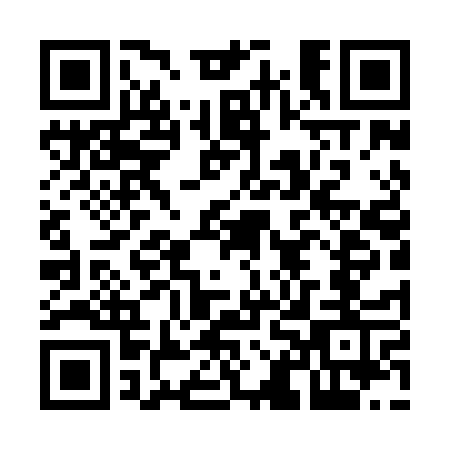 Prayer times for Dlugoborz Pierwszy, PolandMon 1 Apr 2024 - Tue 30 Apr 2024High Latitude Method: Angle Based RulePrayer Calculation Method: Muslim World LeagueAsar Calculation Method: HanafiPrayer times provided by https://www.salahtimes.comDateDayFajrSunriseDhuhrAsrMaghribIsha1Mon4:016:0412:355:017:069:022Tue3:586:0212:345:027:089:053Wed3:545:5912:345:047:109:074Thu3:515:5712:345:057:129:105Fri3:485:5512:345:067:149:126Sat3:455:5212:335:087:159:157Sun3:425:5012:335:097:179:178Mon3:395:4812:335:107:199:209Tue3:365:4512:325:117:219:2210Wed3:325:4312:325:137:229:2511Thu3:295:4112:325:147:249:2712Fri3:265:3812:325:157:269:3013Sat3:235:3612:315:167:289:3314Sun3:195:3412:315:187:309:3515Mon3:165:3212:315:197:319:3816Tue3:135:2912:315:207:339:4117Wed3:095:2712:315:217:359:4418Thu3:065:2512:305:227:379:4719Fri3:025:2312:305:237:389:5020Sat2:595:2012:305:257:409:5321Sun2:555:1812:305:267:429:5622Mon2:515:1612:295:277:449:5923Tue2:485:1412:295:287:4610:0224Wed2:445:1212:295:297:4710:0525Thu2:405:1012:295:307:4910:0826Fri2:365:0812:295:317:5110:1127Sat2:325:0612:295:337:5310:1528Sun2:285:0412:285:347:5410:1829Mon2:245:0112:285:357:5610:2130Tue2:204:5912:285:367:5810:25